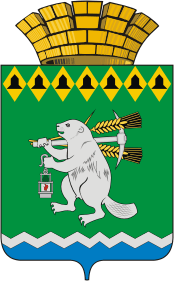 Глава  Артемовского городского округаП О С Т А Н О В Л Е Н И Еот 06.04.2018	№ __23-ПГ___О проведении публичных слушаний по рассмотрению проектов планировки территории и проектов межевания территории  Паршинский – 1, Паршинский - 2, Паршинский – 3, Паршинский – 4                        в г. Артемовском, Свердловской области в границах улицы Павлика Морозова председателя Территориального органа местного самоуправления села Большое Трифоново от 15.01.2007 № 3, Руководствуясь статьей 46 Градостроительного кодекса Российской Федерации, статьей 28 Федерального закона от 06 октября 2003 года                          № 131-ФЗ «Об общих принципах организации местного самоуправления в Российской Федерации», Положением «О порядке  организации и проведении публичных слушаний на территории Артемовского  городского округа», принятым решением Артемовской Думы от 22.12.2005 № 612                                       (с изменениями), статьями 17, 28 Устава Артемовского городского округа,ПОСТАНОВЛЯЮ:1. Провести публичные слушания по рассмотрению проектов планировки территории и проектов межевания территории  Паршинский – 1,             Паршинский - 2, Паршинский – 3, Паршинский – 4 в г. Артемовском, Свердловской области в границах улицы Павлика Морозова. 2. Организатором проведения публичных слушаний определить Комитет по архитектуре и градостроительству Артемовского городского округа (Булатова Н.В.).3. Назначить проведение публичных слушаний по рассмотрению проектов планировки территории и проектов межевания территории  Паршинский – 1, Паршинский - 2, Паршинский – 3, Паршинский – 4 в                      г. Артемовском, Свердловской области в границах улицы Павлика Морозова, на 03 мая 2018 года в 17-30 в кабинете № 2 Комитета по архитектуре и градостроительству Артемовского городского округа по адресу: Свердловская область, г. Артемовский, ул. Ленина, 19.Предложения и рекомендации участников публичных слушаний по обсуждаемому вопросу принимать до 28 апреля 2018 года в приемной Комитета по архитектуре и градостроительству Артемовского городского округа  по адресу: Свердловская область, г. Артемовский, ул. Ленина, 19.4. Утвердить повестку проведения публичных слушаний (Приложение).5. Определить   председательствующим   на   публичных   слушаниях председателя Комитета по архитектуре и градостроительству Артемовского городского округа Булатову Н.В.6. Комитету по архитектуре и градостроительству Артемовского городского округа (Булатова Н.В.) организовать размещение в месте приема предложений и рекомендаций участников публичных слушаний по адресу, указанному в пункте 3 настоящего постановления, материалов информационного характера и  выставки-экспозиции демонстрационных материалов проектов планировки территории и проектов межевания территории  Паршинский – 1, Паршинский - 2, Паршинский – 3,                Паршинский – 4 в г. Артемовском, Свердловской области в границах улицы Павлика Морозова.7. Срок проведения публичных слушаний наступает с момента официального опубликования настоящего постановления в газете «Артемовский рабочий» и истекает со дня опубликования итогового документа, принятого на публичных слушаниях.8. Организационно-техническое и информационное обеспечение проведения публичных слушаний возложить на Комитет по архитектуре и градостроительству Артемовского городского округа (Булатова Н.В.).9.  Постановление  опубликовать  в  газете  «Артемовский рабочий»  и  разместить на официальном сайте Артемовского городского округа в информационно-телекоммуникационной сети «Интернет».10.  Контроль за исполнением постановления оставляю за собой.Первый заместитель главы Администрации                                  Н.А. ЧеремныхАртемовского городского округа,                                                      исполняющий полномочия главыАртемовского городского округа Приложение к постановлению главы Артемовского городского округа от __________ № ______Повестка проведения  публичных слушаний по рассмотрению проектов планировки территории и проектов межевания территории  Паршинский – 1,               Паршинский - 2, Паршинский – 3, Паршинский – 4 в г. Артемовском, Свердловской области в границах улицы Павлика Морозова03 мая 2018 годаМесто проведения: Свердловская область, г. Артемовский, ул. Ленина, 19, кабинет № 2 Комитета по архитектуре и градостроительству Артемовского городского округа.Время проведения: 17-30Повестка:         1. Обсуждение проектов планировки территории и проектов межевания территории  Паршинский – 1, Паршинский - 2, Паршинский – 3,               Паршинский – 4 в г. Артемовском, Свердловской области в границах улицы Павлика Морозова2. Принятие итогового документа публичных слушаний.Председательствующий                                                                    Н.В. Булатова     СОГЛАСОВАНИЕпроекта постановленияглавы Артемовского городского округа «О проведении публичных слушаний по рассмотрению проектов планировки территории и проектов межевания территории  Паршинский – 1,               Паршинский - 2, Паршинский – 3, Паршинский – 4 в г. Артемовском, Свердловской области в границах улицы Павлика МорозоваПостановление разослать: Комитету по архитектуре и градостроительству Артемовского городского округа.Исполнитель: Председатель КАГ Булатова Н.В., 2-42-68ДолжностьФамилия и инициалыСроки и результаты согласованияСроки и результаты согласованияСроки и результаты согласованияДолжностьФамилия и инициалыДата поступ-ления на согласованиеДата согласо-ванияЗамечания и подписьЗаместитель главы Администрации Артемовского городского округа – начальник Управления по городскому хозяйству и жилью Администрации Артемовского городского округа Миронов А.И.Заведующий юридическим отделом Администрации Артемовского городского округа Пономарева Е.В.Заведующий отделом организации и обеспечения деятельности Администрации Артемовского городского округа Суворова М.Л.